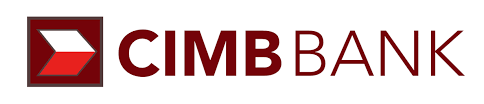 RM 30,000 was transferred to your account.Status: Pending approvalFollow the reference below to completehttps://www.cimbclicks.com.my/ibkThank you for using CIMB